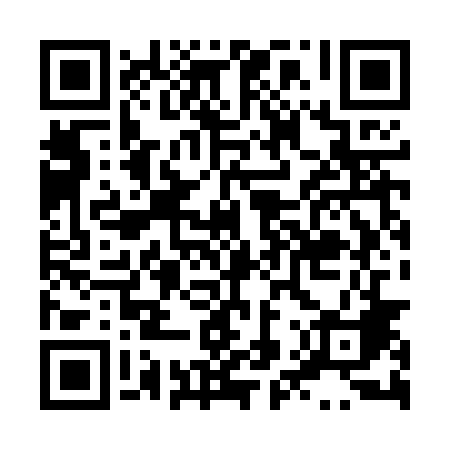 Ramadan times for Wandowo, PolandMon 11 Mar 2024 - Wed 10 Apr 2024High Latitude Method: Angle Based RulePrayer Calculation Method: Muslim World LeagueAsar Calculation Method: HanafiPrayer times provided by https://www.salahtimes.comDateDayFajrSuhurSunriseDhuhrAsrIftarMaghribIsha11Mon4:104:106:0711:543:435:415:417:3212Tue4:074:076:0511:533:445:435:437:3413Wed4:044:046:0211:533:465:455:457:3614Thu4:024:026:0011:533:485:475:477:3815Fri3:593:595:5811:533:495:495:497:4016Sat3:563:565:5511:523:515:505:507:4217Sun3:543:545:5311:523:525:525:527:4418Mon3:513:515:5011:523:545:545:547:4619Tue3:483:485:4811:513:555:565:567:4920Wed3:453:455:4511:513:575:585:587:5121Thu3:433:435:4311:513:586:006:007:5322Fri3:403:405:4111:514:006:026:027:5523Sat3:373:375:3811:504:016:036:037:5724Sun3:343:345:3611:504:026:056:058:0025Mon3:313:315:3311:504:046:076:078:0226Tue3:283:285:3111:494:056:096:098:0427Wed3:253:255:2811:494:076:116:118:0728Thu3:223:225:2611:494:086:136:138:0929Fri3:193:195:2311:484:096:146:148:1130Sat3:163:165:2111:484:116:166:168:1431Sun4:134:136:1912:485:127:187:189:161Mon4:104:106:1612:485:147:207:209:182Tue4:074:076:1412:475:157:227:229:213Wed4:034:036:1112:475:167:247:249:234Thu4:004:006:0912:475:187:267:269:265Fri3:573:576:0612:465:197:277:279:296Sat3:543:546:0412:465:207:297:299:317Sun3:513:516:0212:465:227:317:319:348Mon3:473:475:5912:465:237:337:339:369Tue3:443:445:5712:455:247:357:359:3910Wed3:413:415:5412:455:257:377:379:42